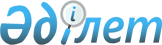 Петропавл қаласы әкімдігінің 2004 жылғы 10 қыркүйектегі "Ұлы Отан соғысының қатысушылары мен мүгедектеріне әлеуметтік жеңілдіктердің жекелеген түрлерін беру ережелерін бекіту туралы" N 549 қаулысына өзгерістер енгізу туралы
					
			Күшін жойған
			
			
		
					Солтүстік Қазақстан облысы Петропавл қалалық әкімдігінің 2007 жылғы 14 маусымдағы N 750 қаулысы. Солтүстік Қазақстан облысының Петропавл қаласының әділет басқармасында 2007 жылғы 18 шілдедегі N 13-1-74 тіркелді. Күші жойылды - Солтүстік Қазақстан облысы Петропавл қаласы 2010 жылғы 16 сәуірдегі N 432 Қаулысымен

      Ескерту. Күші жойылды - Солтүстік Қазақстан облысы Петропавл қаласы 2010.04.16 N 432 Қаулысымен

      Қазақстан Республикасының 2001 жылғы 23 қаңтардағы "Қазақстан Республикасындағы жергілікті мемлекеттік басқару туралы" N 148 Заңының 31 бабы 1 тармағының 14 тармақшасына, Қазақстан Республикасының 1995 жылғы "Ұлы Отан соғысының қатысушылары мен мүгедектеріне және соларға теңестірілген адамдарға берілетін жеңілдіктер мен оларды әлеуметтік қорғау туралы" N 2247 Заңының 20  бабына сәйкес қала әкімдігі ҚАУЛЫ ЕТЕДІ : 



      1. Қала әкімдігінің 2005 жылғы 27 сәуірдегі "Қала әкімдігінің кейбір қаулыларына өзгерістер енгізу туралы" N 353 қаулысымен енгізілген өзгерістерімен (м/т N 13-1-9, 2005 жылғы 22 шілдедегі "Добрый вечер" газетінің N 28) Петропавл қаласы әкімдігінің 2004 жылғы 10 қыркүйектегі "Ұлы Отан соғысының қатысушылары мен мүгедектеріне әлеуметтік жеңілдіктердің жекелеген түрлерін беру ережелерін бекіту туралы" N 549 қаулысына (м/т N 1361, 2004 жылғы 3 желтоқсандағы "Добрый вечер" газеті). мынадай өзгерістер енгізілсін: 

      2 тармақтағы "Еңбек, жұмыспен қамту және халықты әлеуметтік қорғау басқармасына (Н.Н: Кушталова)" сөздері "Петропавл қаласының жұмыспен қамту және әлеуметтік бағдарламалар бөлімі" мемлекеттік мекемесіне" сөздерімен ауыстырылсын; 

      3 тармақтағы "Петропавл қаласының қаржы бөліміне (Г.И. Дорофеева)" сөздері "Петропавл қаласының қаржы бөлімі" мемлекеттік мекемесіне" сөздерімен ауыстырылсын; 

      аталған қаулымен бекітілген Ұлы Отан соғысының қатысушылары мен мүгедектеріне әлеуметтік жеңілдіктердің жекелеген түрлерін беру  ережелеріндегі: 

      2 тармақтағы "Петропавл қаласының еңбек, жұмыспен қамту және халықты әлеуметтік қорғау басқармасымен" сөздері "Петропавл қаласының жұмыспен қамту және әлеуметтік бағдарламалар бөлімі" мемлекеттік мекемесімен" сөздерімен ауыстырылсын; 

      4 тармақтағы "Қалалық еңбек, жұмыспен қамту және халықты әлеуметтік қорғау басқармасы" сөздері "Петропавл қаласының жұмыспен қамту және әлеуметтік бағдарламалар бөлімі" мемлекеттік мекемесі" сөздерімен ауыстырылсын. 



      2. Осы қаулының орындалуын бақылау қала әкімінің бірінші орынбасары Ә. З. Сәрсембаевқа жүктелсін. 



      3. Осы қаулы алғашқы ресми жарияланғаннан кейін он күнтізбелік күн өткен соң қолданысқа енеді.        Қала әкімі
					© 2012. Қазақстан Республикасы Әділет министрлігінің «Қазақстан Республикасының Заңнама және құқықтық ақпарат институты» ШЖҚ РМК
				